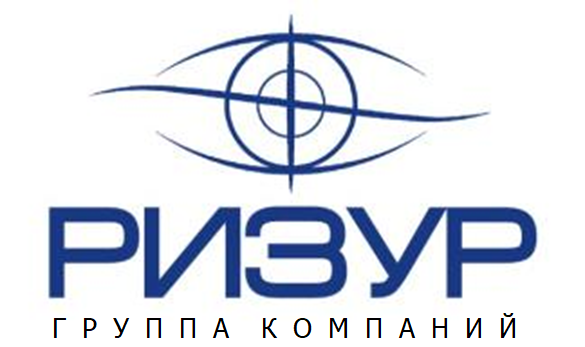 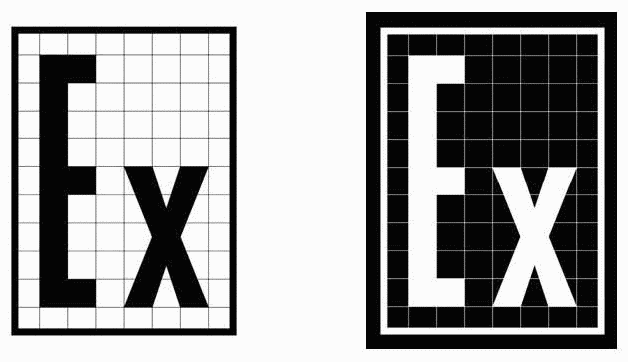 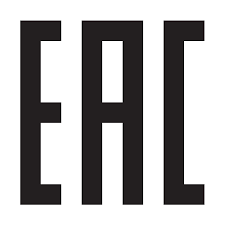 ТУ-3442-001-12189681-2014Обогреватель взрывозащищенныйРИЗУР-ТЕРМ-МИНИ-БЛОКРуководство по эксплуатацииРЭ.00009г. Рязань         Настоящее руководство по эксплуатации (далее РЭ) предназначено для ознакомления с устройством, работой, правилами монтажа и эксплуатации обогревателей взрывозащищенных типа РИЗУР-ТЕРМ-МИНИ-БЛОК.          Перед монтажом обогревателей взрывозащищенных типа РИЗУР-ТЕРМ-МИНИ-БЛОК необходимо ознакомиться с настоящим РЭ.                  Монтаж должен производиться квалифицированным персоналом, прошедшим аттестацию,  имеющим допуск к работе с электрооборудованием, с соблюдением всех требований к монтажу электрических устройств, предназначенных для работы во взрывоопасных зонах. Лицо, осуществляющее монтаж, несёт ответственность за производство работ в соответствии с настоящим руководством, а также со всеми предписаниями и нормами, касающимися безопасности и электромагнитной совместимости.  Производитель не несёт ответственности за ущерб, вызванный неправильным монтажом, несоблюдением правил эксплуатации или использованием оборудования не в соответствии с его назначением.         Изготовитель оставляет за собой право вносить незначительные изменения в конструкцию прибора, улучшающие его качество и не снижающие безопасность, без предварительного уведомления.                                                     Содержание1. Описание и работа	31.1 Назначение и область применения	31.2 Технические характеристики	31.3 Устройство и работа	41.4 Маркировка	51.5 Упаковка	62. Использование по назначению	62.1 Эксплуатационные ограничения	62.2 Меры безопасности 	62.3 Подготовка изделия к использованию 	62.4 Эксплуатация и техническое обслуживание	73. Правила хранения и транспортирования	74. Сроки службы и хранения, гарантии изготовителя 	85. Адрес изготовителя 	8      Приложение 1 	8 1 Описание и работа1.1 Назначение и область применения         Взрывозащищенные обогреватели типа РИЗУР-ТЕРМ-МИНИ-БЛОК предназначены для нагрева и поддержания заданной температуры в кожухах, термошкафах, блок-боксах, помещениях (и т.д.) с аппаратурой, требующей положительной температуры для стабильной и безотказной работы; для обогрева запорной арматуры.         Особая конструкция и малые габариты данных обогревателей дают возможность эксплуатировать их в местах, где оборудование расположено особым образом и пространство для размещения стандартных обогревателей отсутствует.        Обогреватели изготавливаются как оборудование для взрывоопасных сред II группы согласно маркировке взрывозащиты, и предназначены для использования во взрывоопасных зонах помещений и наружных установок согласно требований «Правил устройства электроустановок»(ПУЭ),  главы 7.3 «Электроустановки во взрывоопасных зонах», серии ГОСТ 31610(IEC 60079),  ГОСТ 30852.13-2002 (МЭК 60079-14:1996), а также других нормативных документов, регламентирующих установку электрооборудования во взрывоопасных зонах.        1.2 Технические характеристики        Основные технические характеристики обогревателей РИЗУР-ТЕРМ-МИНИ-БЛОК приведены в таблице 1                                                                                                              Таблица 1                    *в сети постоянного тока    Исполнение обогревателей в соответствии с рисунком 1 и таблицей 2.                                                                                                                    Таблица 2                                                              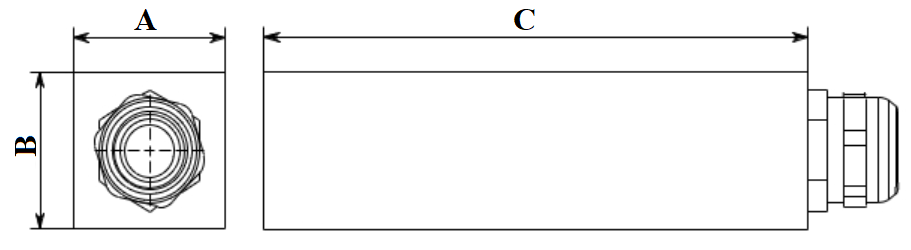 	                                           Рисунок 1        1.3 Устройство и работа        Конструктивно обогреватель выполнен в виде профильного радиатора из алюминиевого сплава (Рисунок 1). Специально спроектированная и разработанная форма профиля обеспечивает наилучшую теплоотдачу.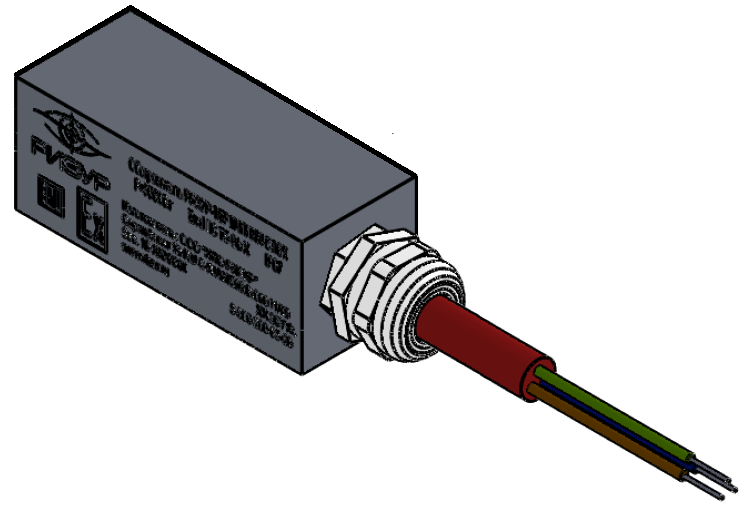                                                                        Рисунок 2       Внутри радиатора располагается электронагревательный элемент на базе полупроводниковых керамических нагревательных элементов (РТС-керамики) с положительным температурным коэффициентом сопротивления.    Электрическое сопротивление находится в нелинейной зависимости от температуры нагрева - при повышении температуры сопротивление керамического нагревательного элемента многократно возрастает, ограничивает протекающий ток и останавливает рост температуры. Благодаря свойству саморегулирования керамических нагревательных элементов, обогреватели РИЗУР-ТЕРМ-МИНИ-БЛОК на базе РТС-керамики не требуют применения стабилизирующих компонентов и средств защиты от перегрева поверхности.          Максимальная температура на поверхности радиатора обеспечивается площадью внешней поверхности, соответствующей номинальной мощности тепловыделения.          Все электрические элементы обогревателей заключены в металлическую оболочку с толщиной стенки не менее 2 мм.        Соединительный кабель имеет круглое сечение с тремя жилами (одна жила используется для внутреннего заземления).        Подсоединение кабеля производится через фиксирующее устройство кабеля (сертифицированные взрывозащищенные кабельные вводы), что предотвращает его от выдергивания.        Внутреннее заземление выполнено в соответствии с ГОСТ 22782.3. Сопротивление заземляющего устройства не более 4 Ом.        По требованиям взрывозащиты конструкция обогревателе соответствует ГОСТ IEC 60079-1-2011 как взрывобезопасное электрооборудование с видом взрывозащиты «d – взрывонепроницаемая оболочка».        Обогреватели РИЗУР-ТЕРМ-МИНИ-БЛОК имеют исполнения с терморегуляторами производства ООО «НПО РИЗУР».         Взрывозащищенные терморегуляторы типа РИЗУР предназначены для контроля, регулирования и ограничения температуры на поверхности радиаторов и в обогреваемом пространстве в соответствии с заданными требованиями.         1.4 Маркировка          Маркировка изделия выполняется в соответствии с Техническим Регламентом ТР ТС 012/2011 и ГОСТ 31610.0-2014 (IEC 60079-0:2011) способом лазерной гравировки, обеспечивающим сохранность и четкость изображения в течение всего срока службы изделия в условиях, для которых оно предназначено.           Маркировка обогревателя содержит следующие данные:•        наименование или товарный знак завода-изготовителя;•        наименование изделия;•        единый знак ЕАС обращения продукции на рынке Европейского экономического союза;•        специальный знак Ех взрывобезопасности (Приложение 2 к ТР ТС 012/2011);•        маркировку взрывозащиты; •        номер сертификата соответствия;•        код степени защиты от внешних воздействий IP по ГОСТ 14254;•        напряжение питания от сети;•        мощность нагревательного элемента;                  •        дату изготовления;•        заводской № __;          Транспортная маркировка груза должна содержать основные, дополнительные и информационные надписи в соответствии с конструкторской документацией и ГОСТ 14192.         1.5 Упаковка           Обогреватель упаковывается в упаковку категории КУ-2 в соответствии с ГОСТ 23170.          В каждый ящик с обогревателем вкладывается упаковочный лист, содержащий:  •        наименование предприятия-изготовителя или его товарный знак;  •        наименование и обозначение (шифр) изделия;  •        количество изделий;  •        дату упаковывания;          2 Использование по назначению         2.1 Эксплуатационные ограничения         Электропитание должно осуществляться от электрической сети 230 В, 50 Гц ; 24 В (в зависимости от исполнения).         Прокладка электропитания обогревателя во взрывоопасной зоне должна производиться с соблюдением требований гл.7.3 ПУЭ и ГОСТ 30852.13-2002 (МЭК 60079-14:1996).         Использовать обогреватель в строгом соответствии с температурным классом взрывоопасной зоны, указанной в маркировке обогревателя.          2.2 Меры безопасности           Обогреватель относится по защите от поражения электрическим током к классу I по ГОСТ Р 12.2.007.0. Монтаж и подключение обогревателя может производиться при обесточенной сети обученным персоналом, имеющим право на производство работ с соблюдением требований:•  ГОСТ 30852.18-2002 (МЭК 60079-19:1993)•  Правил устройства электроустановок (ПУЭ);• Инструкция по монтажу электрооборудования, силовых и осветительных сетей взрывоопасных зон ВСН 332-74/ММСС СССР;•  Правил технической эксплуатации электроустановок потребителей (ПТЭЭП)!!! В ПРОЦЕССЕ ЭКСПЛУАТАЦИИ ЗАПРЕЩАЕТСЯ НАКРЫВАТЬ КОРПУС ОБОГРЕВАТЕЛЯ ТКАННЫМИ ИЛИ ДРУГИМИ МАТЕРИАЛАМИ (НАПРИМЕР, СУШИТЬ ОДЕЖДУ), ТАК КАК ЭТО ПРИВЕДЕТ К РОСТУ ТЕМПЕРАТУРЫ ПОВЕРХНОСТИ СВЕРХ НОРМЫ И ПОСЛЕДУЮЩЕМУ ВЫХОДУ ОБОГРЕВАТЕЛЯ ИЗ СТРОЯ         2.3 Подготовка изделия к использованию         Перед монтажом обогреватель подлежит визуальному осмотру. При этом необходимо проверить:  •   целостность оболочки (отсутствие вмятин, коррозии и других повреждений);  •   наличие всех крепежных деталей и их элементов;  •   состояние уплотнения вводного кабеля (кабель не должен выдергиваться и проворачиваться в узле уплотнения);  •  целостность подводящего кабеля;  •  наличие маркировки взрывозащиты и предупредительных надписей;КАТЕГОРИЧЕСКИ ЗАПРЕЩАЕТСЯ ЭКСПЛУАТАЦИЯ ОБОГРЕВАТЕЛЯ С ПОВРЕЖДЕННЫМИ ДЕТАЛЯМИ И ДРУГИМИ НЕИСПРАВНОСТЯМИ.           2.3.1 По месту установки обогревателя выполнить отверстия для крепления кронштейнов и закрепить обогреватель с помощью болтовых или винтовых соединений.        2.3.2 Присоединить обогреватель к питающей сети в соответствии с электрической схемой обогревателя (Приложение 1)*;         Для обогревателя в исполнении с биметаллическим терморегулятором РИЗУР-ТБ-F, РИЗУР-ТБ-FT расположить терморегулятор  непосредственно в обогреваемом объеме; для максимально корректной работы корпус терморегулятора не должен охлаждаться или нагреваться дополнительно (необходимо оградить его от заведомо охлаждающих или греющих элементов);     2.3.3 По окончании монтажа произвести дополнительную проверку электрической исправности цепей:Измерить сопротивление изоляции (кроме исполнений с терморегуляторами на базе ЦСУ)**;Измерить сопротивление цепи нагревательного элемента при нормальной температуре (кроме исполнений с терморегуляторами на базе ЦСУ);  * НЕ ДОПУСКАЕТСЯ ПОДКЛЮЧЕНИЕ ПИТАНИЯ НАПРЯМУЮ К ОБОГРЕВАТЕЛЮ ДЛЯ ИСПОЛНЕНИЯ ПРИБОРА С ЦИФРОВЫМ ТЕРМОРЕГУЛЯТОРОМ, ТАК КАК ЭТО ПРИВЕДЕТ К ПРЕВЫШЕНИЮ ТЕМПЕРАТУРЫ ПОВЕРХНОСТИ НАГРЕВАТЕЛЯ СВЕРХ ТЕМПЕРАТУРНОГО КЛАССА И ПОСЛЕДУЮЩЕМУ ВЫХОДУ ИЗ СТРОЯ. ** НЕ ДОПУСКАЕТСЯ ПРОВЕРКА СОПРОТИВЛЕНИЯ ИЗОЛЯЦИИ ЦИФРОВЫХ ТЕРМОРЕГУЛЯТОРОВ!!! (МОЖЕТ ПРИВЕСТИ К ПРЕЖДЕВРЕМЕННОМУ ВЫХОДУ ИЗ СТРОЯ ОБОГРЕВАТЕЛЯ)      ПРИ ПЕРИОДИЧЕСКОЙ ПРОВЕРКЕ ИЗОЛЯЦИИ СИЛОВЫХ ЦЕПЕЙ, ПРЕДВАРИТЕЛЬНО ОТКЛЮЧИТЬ НАГРЕВАТЕЛЬ ОТ СЕТИ.        2.3.4 Произвести пробное включение и убедиться в функционировании обогревателя.        ВНИМАНИЕ! ТЕМПЕРАТУРА ОКРУЖАЮЩЕЙ СРЕДЫ ПРИ ПРОБНОМ ВКЛЮЧЕНИИ НЕ ДОЛЖНА ПРЕВЫШАТЬ ТЕМПЕРАТУРУ СРАБАТЫВАНИЯ ДАТЧИКА ТЕМПЕРАТУРЫ ВНЕШНЕЙ СРЕДЫ!         2.4 Эксплуатация и техническое обслуживание        2.4.1 В начале зимнего сезона проверить установленный обогреватель на отсутствие механических повреждений;        2.4.2 Проверить целостность подводящего кабеля;        2.4.3 Очистить поверхность от осевшей пыли.        2.4.4 Измерить сопротивление изоляции и цепи нагревательного элемента, СТРОГО В СООТВЕТСТВИИ С ПУНКТОМ 2.3.3        2.4.5 Произвести включение обогревателя и терморегулятора, и убедиться в их функционировании;        2.4.6 При установлении стабильной положительной температуры в весенний период - произвести отключение обогревателей.       2.4.7 Обогреватель не требует дополнительного технического обслуживания, кроме периодического удаления возможных загрязнений и пыли с наружной стороны поверхности.       3 Правила хранения и транспортирования       Условия транспортирования в части воздействия механических факторов в соответствии группе C по ГОСТ 23216.       Условия хранения в части воздействия климатических факторов внешней среды в соответствии группе 4 (Ж2) по ГОСТ 15150 на срок хранения не более трех лет.        Оборудование следует хранить в транспортной таре или без нее, в заводской упаковке.        Допускается возможность транспортирования всеми видами закрытых транспортных средств, в соответствие с правилами перевозок, действующих для конкретного вида транспорта.       4 Сроки службы и хранения, гарантии изготовителя         Изготовитель гарантирует соответствие обогревателя техническим условиям ТУ-3442-001-12189681-2014 при соблюдении потребителем условий транспортирования, хранения, монтажа и эксплуатации, установленных в настоящем руководстве.           Гарантийный срок эксплуатации со дня реализации составляет 24 месяца (если изготовителем не предусмотрено иное).        Срок службы/эксплуатации изделия не менее 10 лет.          В течение гарантийного срока завод-изготовитель удовлетворяет требования потребителя в отношении недостатков товара в соответствии с действующим законодательством, при условии соблюдения потребителем правил транспортирования, хранения, монтажа и эксплуатации.     5 Адрес изготовителя               Изготовитель ООО «НПО РИЗУР»               390527, Рязанская обл., Рязанский р-н.,               с. Дубровичи автодорога Рязань-Спасск, 14 км, стр.4Б               тел.+7 (4912) 20-20-80, +7 (4912) 24-11-66, 8-800-200-85-20               E-mail: marketing@rizur.ru         Web-сайт: http://www.rizur.ru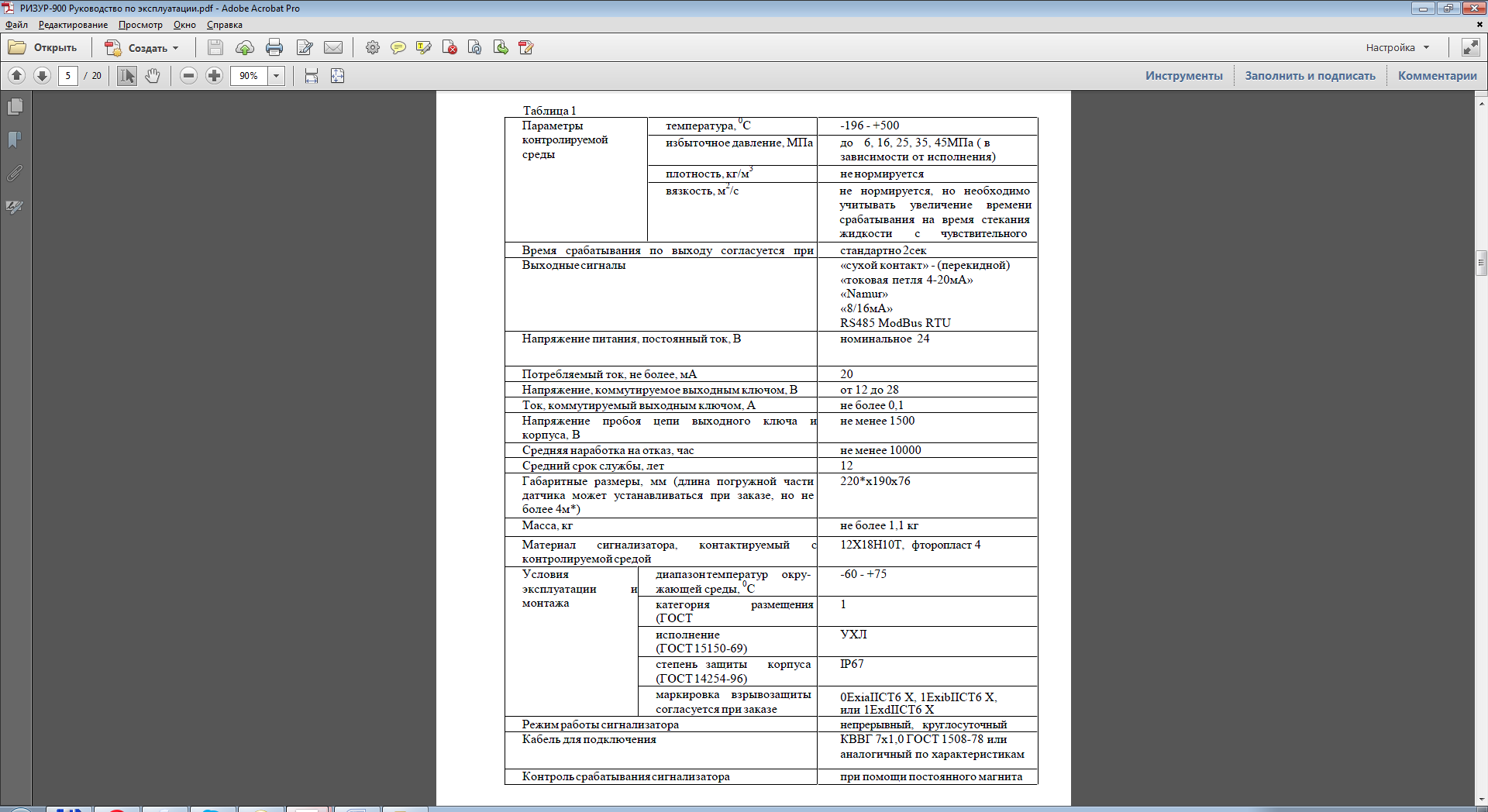                                                                                                    Приложение 1   Схема электрическая обогревателя типа РИЗУР-ТЕРМ-МИНИ-БЛОК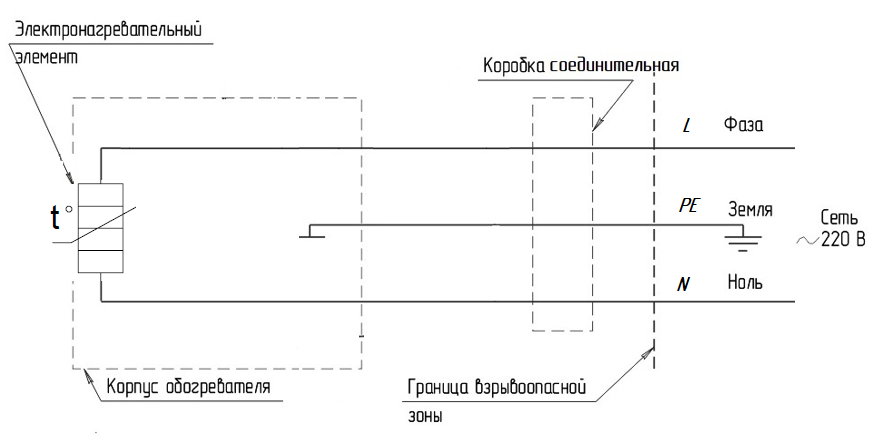                                                       Рисунок 1 Напряжение питания от сети, В  230; 24*Частота питающей сети, Гц  50 + 2%Мощность, Вт  10….35Сопротивление изоляции, МОм  20, не менееЭлектрическая прочность изоляции, В  1500, не менееМаркировка взрывозащиты   1 Ex d IIC T6…T3 Gb XМаксимальная температура на поверхности обогревателя, °С  Т3 (+195);  Т4 (+130);     Т5 (+95);    Т6 (+80)   Степень защиты от внешних воздействий по ГОСТ 14254  IP67              Температура окружающей среды при эксплуатации, °С  – 60 … + 40           Габаритные размеры, Д х Ш х В, ммСм. Таблицу 2Рабочее положение произвольноеМодельМощность, ВтА, ммВ,ммС,ммTEPM-МИНИ-БЛОК10303075TEPM-МИНИ-БЛОК15303075TEPM-МИНИ-БЛОК20303075TEPM-МИНИ-БЛОК25303075TEPM-МИНИ-БЛОК30303075TEPM-МИНИ-БЛОК35303075TEPM-МИНИ-БЛОК153030100TEPM-МИНИ-БЛОК203030100TEPM-МИНИ-БЛОК253030100TEPM-МИНИ-БЛОК303030100TEPM-МИНИ-БЛОК353030100TEPM-МИНИ-БЛОК203030150TEPM-МИНИ-БЛОК253030150TEPM-МИНИ-БЛОК303030150TEPM-МИНИ-БЛОК353030150